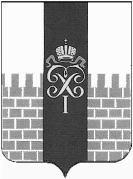 МЕСТНАЯ АДМИНИСТРАЦИЯМУНИЦИПАЛЬНОГО ОБРАЗОВАНИЯ ГОРОД ПЕТЕРГОВПОСТАНОВЛЕНИЕ  23.01.2024 г.                   	                                                                 № 12В соответствии с Бюджетным  кодексом  РФ, Положением о бюджетном процессе в муниципальном образовании город Петергоф, Постановлением местной администрации МО город Петергоф от 26.09.2013 № 150 «Об утверждении  Положения о Порядке разработки, реализации и оценки эффективности  муниципальных программ и о Порядке разработки и реализации ведомственных целевых программ и планов по непрограммным расходам местного бюджета МО город Петергоф», местная администрация муниципального образования город Петергоф   постановляет:1. Внести изменения в постановление местной администрации МО г. Петергоф от 02.11.2023 № 125 «Об утверждении муниципальной программы «Участие в мероприятиях по охране окружающей среды» (далее – Постановление).1.1. Приложения № 1, 2 к постановлению изложить в редакции согласно приложениям к настоящему постановлению.2. Настоящее постановление вступает в силу с момента подписания.3. Контроль за исполнением настоящего постановления оставляю за собой.Приложение № 1 к Постановлению МА МО город Петергофот 23.01.2024 г. № 12ПАСПОРТ МУНИЦИПАЛЬНОЙ ПРОГРАММЫ Приложение № 2к Постановлению МА МО город Петергофот  23.01.2024 г. № 12МУНИЦИПАЛЬНАЯ ПРОГРАММА«Участие в мероприятиях по охране окружающей среды»Характеристика текущего состояния:Экологическая культура — часть общечеловеческой культуры, система социальных отношений, общественных и индивидуальных морально-этических норм, взглядов, установок и ценностей, касающихся взаимоотношения человека и природы; гармоничность сосуществования человеческого общества и окружающей природной среды; целостный адаптивный механизм человека и природы, реализующийся через отношение человеческого общества к окружающей природной среде и к экологическим проблемам в целом. Деятельность по формированию экологической культуры называется «экологическим просвещением». Такая деятельность складывается из распространения экологических знаний, а также воспитания бережного отношения к окружающей среде.Экологическое просвещение – является одной из составляющих природоохранной деятельности. Его цель - формирование ответственного отношения к окружающей среде, которое строится на базе экологического сознания. Природоохранная деятельность означает понимание законов природы, определяющих жизнь человека. Проявляется в соблюдении нравственных и правовых принципов природопользования, в активной созидательной деятельности по изучению и охране природной среды, пропаганде идей правильного природопользования, в борьбе со всем, что губительно отражается на окружающей природе.Приоритетной целью экологического просвещения, включая образование и воспитание, является формирование экологической культуры населения как неотъемлемой части общечеловеческой культуры, способствующей здоровому образу жизни, духовному росту общества, устойчивому социально-экономическому развитию, экологической безопасности территории и каждого человека.Деятельность муниципального образования город Петергоф направлена на экологическое образование и просвещение населения.Цель муниципальной программы:- формирование экологической культуры жителей муниципального образования.Задачи муниципальной программы:- пропаганда необходимости бережного отношения к природе, природным богатствам и окружающей среде.Целевые показатели (индикаторы):Перечень и краткое описание подпрограмм (при наличии):Подпрограммы муниципальной программы отсутствуют.Сроки реализации муниципальной программы:2024 -2026 годыПеречень мероприятий муниципальной программы, прогнозные (ожидаемые) результаты реализации программы:Ресурсное обеспечение муниципальной программы:Анализ рисков реализации муниципальной программы:В процессе реализации муниципальной программы могут проявиться следующие риски реализации программы:-увеличение цен на товары и услуги в связи с инфляцией и как следствие невозможность закупки товаров и выполнения услуг в объемах, предусмотренными показателями мероприятий программ.В целях минимизации вышеуказанных рисков при реализации программы ответственный исполнитель программы:- обеспечивает своевременность мониторинга реализации программы;- вносит изменения в программу в части изменения (дополнения), исключения мероприятий программы и их показателей на текущий финансовый год или на оставшийся срок реализации программы;- вносит изменения в программу в части увеличения объемов бюджетных ассигнований на текущий финансовый год или на оставшийся срок реализации программы;- применяет индекс потребительских цен при корректировке программы при формировании бюджета муниципального образования на очередной финансовый год.К внутренним рискам относятся:- риск недостижения запланированных результатов.Приложение №1 к муниципальной программеРасчет стоимости изготовления подарочной продукции – книги «Птицы рядом»Утверждено регламентом местной администрацииМО г. ПетергофЛИСТ СОГЛАСОВАНИЯ         ПРОЕКТА   постановления местной администрации муниципального образования город Петергоф 1. О внесение изменений в постановление местной администрации муниципального образования город Петергоф от 02.11.2023 № 125 «Об утверждении муниципальной программы «Участие в мероприятиях по охране окружающей среды»2. Проект подготовлен (наименование отдела): организационный отдел.3. Лицо (разработчик документа), ответственное за согласование проекта (должность, ФИО): главный специалист организационного отдела Исакова А. С.4.Отметка о согласовании с должностными лицами, структурными подразделениями:ЗАРЕГИСТРИРОВАНО: № _________   от «______» _______________2024 год.РАЗОСЛАНО: в дело-1экз.в прокуратуру-1экз.по принадлежности-1экз.О внесении изменений в постановление местной администрации МО г. Петергоф от 02.11.2023 г. № 125 «Об утверждении муниципальной программы «Участие в мероприятиях по охране окружающей среды»Глава местной администрации муниципального образования город ПетергофТ.С. ЕгороваНаименование программы«Участие в мероприятиях по охране окружающей среды»Наименования вопроса (вопросов) местного значения, к которому (которым) относится программа1. Участие в мероприятиях по охране окружающей среды в границах муниципального образования, за исключением организации и осуществления мероприятий по экологическому контролюНаименование заказчика программыМестная администрация муниципального образования город ПетергофОтветственный исполнитель программыОрганизационный отдел местной администрацииОтдел городского хозяйства местной администрацииНаименование подпрограмм программы(при их наличии)отсутствуютСоисполнители программыотсутствуютУчастники программыотсутствуютЦели программы- формирование экологической культуры жителей муниципального образованияЗадачи программы- пропаганда необходимости бережного отношения к природе, природным богатствам и окружающей средеЦелевые показатели (индикаторы)Количество человек, участвующих в мероприятиях по охране окружающей среды, не менее 1 000 чел. ежегодноЭтапы и сроки реализации программы2024-2026 годОбъемы и источники финансирования программы, в том числе в разрезе подпрограмм (при их наличии), в том числе по годам реализацииБюджет МО город Петергоф в сумме 1 818,6 тыс. руб.Общий объём финансирования в т.ч.2024 год – 582,0 тыс. руб.2025 год – 606,2 тыс. руб. 2026 год – 630,4 тыс. руб.Прогнозные (ожидаемые) результаты реализации программы— повышение у жителей муниципального образования экологической культуры, культуры здорового и безопасного образа жизни.— повышение уровня экологической безопасности на территории муниципального образования и предотвращение негативного воздействия человека на окружающую среду;— повышения уровня информированности жителей муниципального образования в области охраны окружающей среды.Наименование показателя (индикатора)Ед. изм.Значение показателя (по состоянию на 1 января отчетного года (года реализации программы)Значение показателя (по состоянию на 1 января отчетного года (года реализации программы)Значение показателя (по состоянию на 1 января отчетного года (года реализации программы)Наименование показателя (индикатора)Ед. изм.2024 2025 2026 Количество человек, участвующих в мероприятиях по охране окружающей среды, не менеечел.100011501150№п/пНаименование мероприятияОжидаемые конечные результаты, в том числе по годам реализацииОжидаемые конечные результаты, в том числе по годам реализацииОжидаемые конечные результаты, в том числе по годам реализацииОжидаемые конечные результаты, в том числе по годам реализации№п/пНаименование мероприятияЕд. изм.202420252026Задача 1: пропаганда необходимости бережного отношения к природе, природным богатствам и окружающей средеЗадача 1: пропаганда необходимости бережного отношения к природе, природным богатствам и окружающей средеЗадача 1: пропаганда необходимости бережного отношения к природе, природным богатствам и окружающей средеЗадача 1: пропаганда необходимости бережного отношения к природе, природным богатствам и окружающей средеЗадача 1: пропаганда необходимости бережного отношения к природе, природным богатствам и окружающей средеЗадача 1: пропаганда необходимости бережного отношения к природе, природным богатствам и окружающей среде1.Изготовление подарочной продукции – книги «Птицы рядом»шт.850100010002.Размещение тематической информации по вопросам охраны окружающей среды на официальном сайте МО г. Петергоф www.mo-petergof.spb.ru в группе в социальных сетях https://vk.com/public124512539шт.чел.1 публикация,не менее 150 жителей МО г. Петергоф1 публикация,не менее 150 жителей МО г. Петергоф1 публикация,не менее 150 жителей МО г. ПетергофНаименование мероприятия программы (подпрограммы, при наличии)Вид источника финансированияНеобходимый объем финансирования, (тыс. руб.), в том числе по годам реализации.Необходимый объем финансирования, (тыс. руб.), в том числе по годам реализации.Необходимый объем финансирования, (тыс. руб.), в том числе по годам реализации.Наименование мероприятия программы (подпрограммы, при наличии)Вид источника финансирования202420252026Раздел/подраздел 0605 ЦС (11000 00170)Раздел/подраздел 0605 ЦС (11000 00170)582,0606,2630,4Изготовление подарочной продукции – книги «Птицы рядом»Бюджет МО город Петергоф582,0606,2630,4Размещение тематической информации по вопросам охраны окружающей среды на официальном сайте МО г. Петергоф www.mo-petergof.spb.ru в группе в социальных сетях https://vk.com/public124512539Без финансированияБез финансированияБез финансированияБез финансирования№ п/пНаименованиеКоличествоСтоимость, руб.1.Изготовление подарочной продукции – книги «Птицы рядом»850 экз.581 995,00Итого 2024 год581 995,00Итого 2025 год (ИРПЦ – 104,16%)606 200,00Итого 2026 год (ИРПЦ – 103,99%)630 400,00Главный специалист организационного отдела местной администрации МО г. ПетергофА.С. ИсаковаНаименование органа, подразделения, ФИО должностного лицаДата поступленияКраткое содержание замечаний, подпись, датаЗамечание устраненоЗаместитель главыместной администрации Туманова К.В.Начальник ФЭОКостарева А.В.Начальник ОГХАхметов И.Н.Главный специалист отдела закупок и юридического сопровожденияПихлапу Г.В.Начальник организационного отдела Русанова Н.О.